Приложение 1к Порядку выдачи удостоверения рыбака(пункт 2.2.)Форма удостоверения рыбакаНаружная сторона удостоверенияНаружная сторона удостоверенияЛицевая сторона удостоверения Лицевая сторона удостоверения 73 мм73 мм73 мм73 мм102 мм102 мм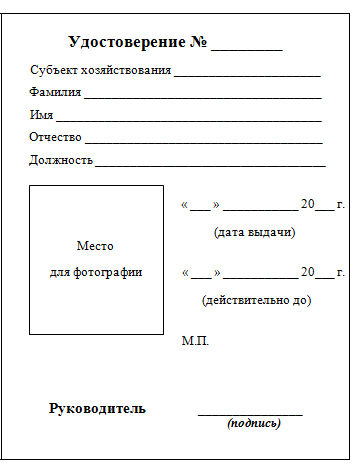 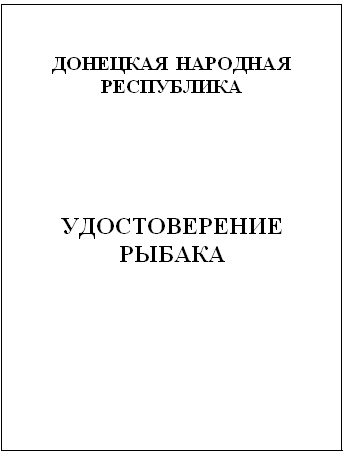 